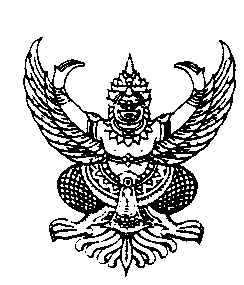 ประกาศองค์การบริหารส่วนตำบลสระโพนทองเรื่อง    ประกาศใช้แผนปฏิบัติการป้องกันการทุจริต 4 ปี(พ.ศ.2561 – 2564)*********************************		ในการประชุมคณะรัฐมนตรี  เมื่อวันที่  11  ตุลาคม  2559  ได้มีมติเห็นชอบ  ยุทธศาสตร์ชาติว่าด้วยการป้องกันและปราบปรามการทุจริต  ระยะที่ 3 (พ.ศ.2560 – 2564) ตามที่คณะกรรมการ ป.ป.ช.เสนอโดยให้หน่วยงานภาครัฐแปลงแนวทางและมาตรการสู่การปฏิบัติด้วยการกำหนดไว้ในแผนปฏิบัติราชการ 4 ปีและแผนปฏิบัติราชการประจำปี  และให้หน่วยงานภาคดำเนินการให้สอดคล้องกับแผนพัฒนาเศรษฐกิจและสังคมแห่งชาติ  ฉบับที่ 12 (พ.ศ.2560 – 2564)กรอบยุทธศาสตร์ชาติระยะ 20  ปี  และแผนการปฏิบัติรูปประเทศต่างๆ  เพื่อยกระดับคะแนนของดัชนีการรับรู้การทุจริตให้สูงกว่าร้อยละ 50		องค์กรปกครองส่วนท้องถิ่น  เป็นหน่วยงานที่มีความสำคัญอย่างยิ่ง  ในการบริหารและพัฒนาท้องถิ่น  โดยมีแผนพัฒนาท้องถิ่น 4 ปี  เป็นเครื่องมือกำหนดทิศทางในการบริหารท้องถิ่น  ดังนั้น  เพื่อให้การจัดทำแผนพัฒนาท้องถิ่น 4 ปี  มีความสอดคล้องกับยุทธศาสตร์ชาติว่าด้วยการป้องกันและปราบปรามการทุจริต  ระยะที่ 3 (พ.ศ.2560 – 2564) ตามมติคณะรัฐมนตรี  และเพิ่มประสิทธิภาพในการป้องกันการทุจริต  ตลอดจนแสดงให้เห็นถึงเจตจำนงทางการเมืองของผู้บริหารองค์กรปกครองส่วนท้องถิ่น  ในการต่อต้านการทุจริตอย่างเป็นรูปธรรม  สำนักงาน ป.ป.ช.  จึงขอความร่วมมือองค์กรปกครองส่วนท้องถิ่นในการจัดทำแผนปฏิบัติการป้องกันการทุจริต 4 ปี (พ.ศ.2561 -2564)	ดังนั้น  เพื่อให้การจัดทำแผนปฏิบัติการป้องกันการทุจริตขององค์การบริหารส่วนตำบลสระโพนทองเป็นไปโดยความเรียบร้อย  บรรลุวัตถุประสงค์  เกิดประโยชน์สูงสุด  เป็นไปตามหลักการบริหารกิจการบ้านเมืองที่ดีหรือหลักธรรมาภิบาล  จึงขอประกาศใช้แผนปฏิบัติการป้องกันการทุจริตดังกล่าวซึ่งมีรายละเอียดตามแนบท้ายประกาศนี้  จึงประกาศให้ทราบโดยทั่วกัน	ประกาศ   ณ  วันที่   21   เดือน พฤษภาคม   พ.ศ. 2561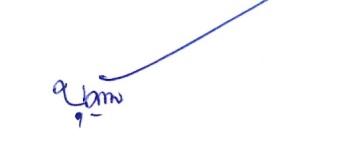 ( นางบุญน้อม   ลิ้มกุล ) นายกองค์การบริหารส่วนตำบลสระโพนทอง